Підручників існує багато!  Обирай будь-який! Використовуй літературу, яка тобі доступна!Головне – бажання, наполегливість, працьовитість!І результат не затримається!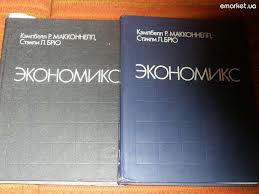 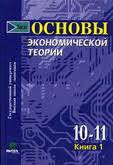 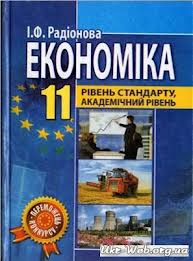 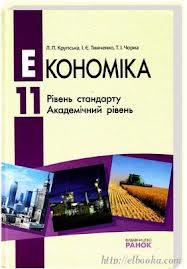 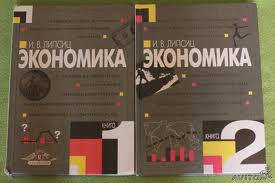 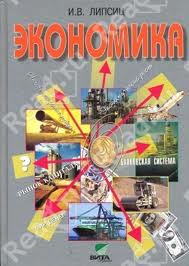 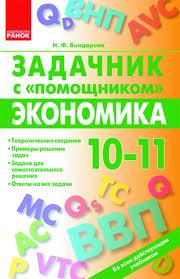 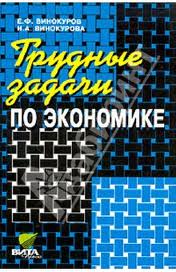 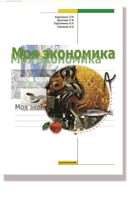  Моя экономика : Підруч. Для уч.8-9-х, 10-х кл. / Кириленко Л.М., Крупская Л.Ф., Пархоменко И.Н., Тимченко И.Е.Каменец-Подольский: Абетка-НОВА, 2006. – 318с.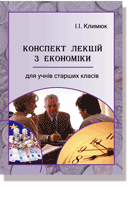 Климюк І.І. Конспект лекцій з економіки для учнів старших класів. –  Аксіома («Абетка-НОВА») 2008, - 164 с.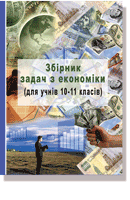 Збірник задач з економіки: Навчальний посібник для учнів 10-11 класів загальноосвітніх навчальних закладів з поглибленим вивченням економіки / Упорядник Горленко Г.О.Кам’янець-Подільський: Аксіома, 2009.- 168с. Вид. 4-е доп. і перероб.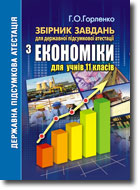 Горленко Г.О.Збірник завдань для державної підсумкової атестації з економіки для учнів 11 класівКам’янець-Подільський: Аксіома, 2010 р.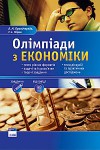 Олімпіади з економіки. Завдання. Відповіді. Серія: ОлімпіадиАвтор: Пужайчереда Л. М., Чорна Т. І.